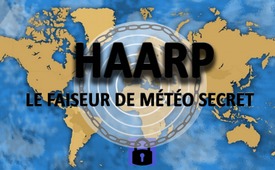 HAARP : le faiseur de météo secret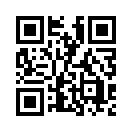 Depuis des nombreuses années les catastrophes climatiques se succèdent. Des inondations dans certaines régions du monde et dans d’autres régions des périodes de sécheresse désastreuses. Pour des météorologues du monde entier, les installations HAARP* seraient responsables.Depuis des nombreuses années les catastrophes climatiques se succèdent. Des inondations dans certaines régions du monde et dans d’autres régions des périodes de sécheresse désastreuses. Pour des météorologues du monde entier, les installations HAARP* seraient responsables. Officiellement, les installations en Alaska servent à la recherche sur l’atmosphère terrestre. Une multitude d’antennes  produisent  un  fort rayonnement dans l’atmosphère terrestre. Dans le brevet américain 4.686.605 on peut lire : « La manipulation de la météo est possible, par exemple par le changement de répartition des vents dans l’atmosphère supérieure » [...] et « Méthode et appareil pour modifier une région de l’atmosphère terrestre [...] ». Ainsi, par exemple, des zones de haute et de basse pression peuvent localement être « emprisonnées » sur une longue durée, ce qui permet de déclencher à volonté une sécheresse catastrophique ou des inondations terribles dans un pays. Ces installations HAARP sont réparties sur toute la planète. (cf. carte) 

*Programme  de  recherche  sur  le rayonnement à haute fréquencede eb.Sources:https://www.anguillesousroche.com/nature/force-aerienne-etats-unis-admet-quils-peuvent-controler-temps
https://www.agoravox.fr/tribune-libre/article/haarp-un-systeme-d-armement-68896Cela pourrait aussi vous intéresser:#ChangementClimatique - Les mensonges à propos du climat - www.kla.tv/ChangementClimatiqueKla.TV – Des nouvelles alternatives... libres – indépendantes – non censurées...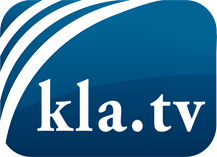 ce que les médias ne devraient pas dissimuler...peu entendu, du peuple pour le peuple...des informations régulières sur www.kla.tv/frÇa vaut la peine de rester avec nous! Vous pouvez vous abonner gratuitement à notre newsletter: www.kla.tv/abo-frAvis de sécurité:Les contre voix sont malheureusement de plus en plus censurées et réprimées. Tant que nous ne nous orientons pas en fonction des intérêts et des idéologies de la système presse, nous devons toujours nous attendre à ce que des prétextes soient recherchés pour bloquer ou supprimer Kla.TV.Alors mettez-vous dès aujourd’hui en réseau en dehors d’internet!
Cliquez ici: www.kla.tv/vernetzung&lang=frLicence:    Licence Creative Commons avec attribution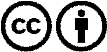 Il est permis de diffuser et d’utiliser notre matériel avec l’attribution! Toutefois, le matériel ne peut pas être utilisé hors contexte.
Cependant pour les institutions financées avec la redevance audio-visuelle, ceci n’est autorisé qu’avec notre accord. Des infractions peuvent entraîner des poursuites.